О внесении изменений в раздел 3 структуры администрации Пермского муниципального округа Пермского края, утвержденной решением Думы Пермского муниципального округа от 29 ноября 2022 г. № 47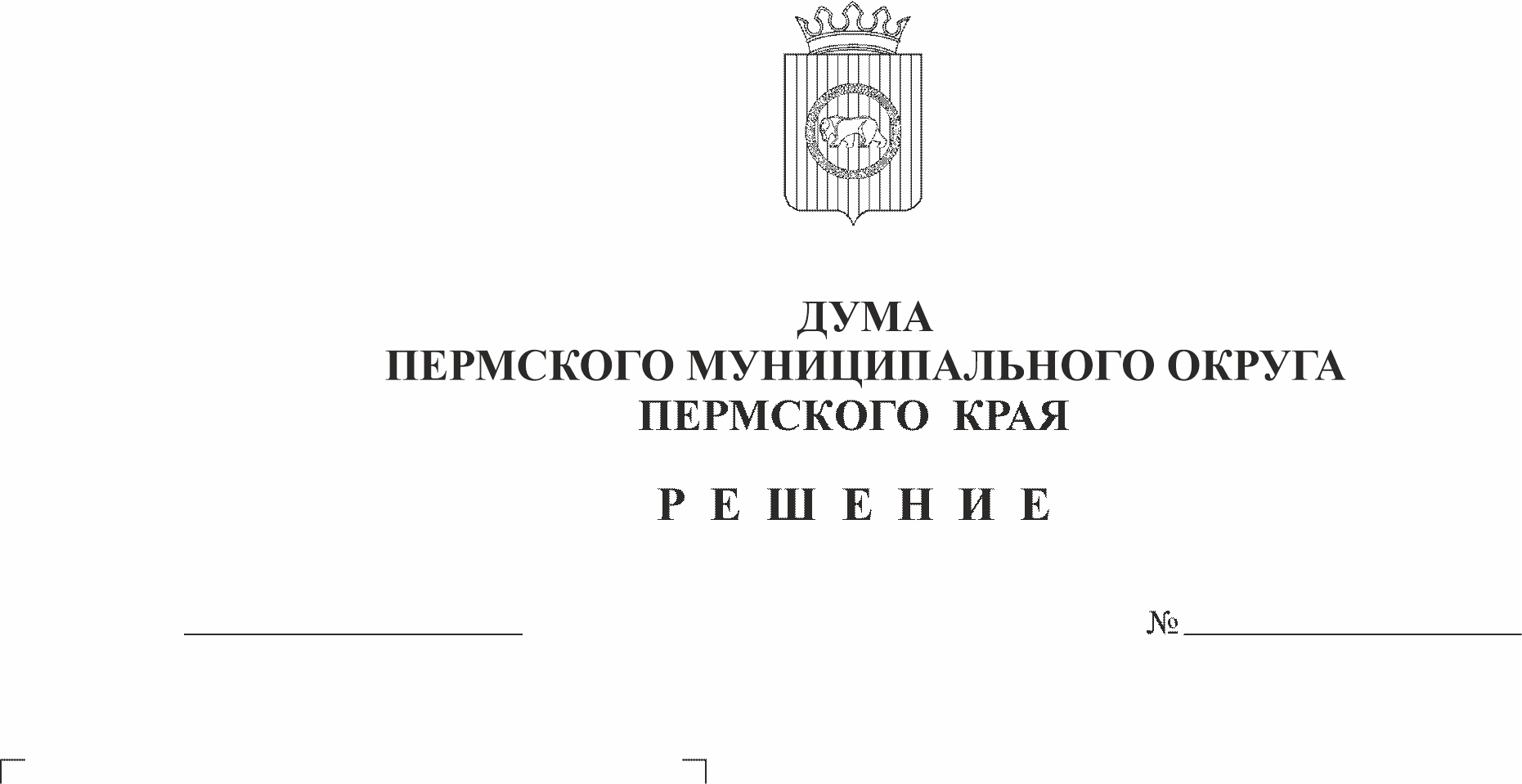 В соответствии с пунктом 8 статьи 37 Федерального закона от 06 октября 2003 г. № 131-ФЗ «Об общих принципах организации местного самоуправления в Российской Федерации», частью 4 статьи 5 Закона Пермского края от 29 апреля 2022 г. № 75-ПК «Об образовании нового муниципального образования Пермский муниципальный округ Пермского края», частью 4 статьи 32 Устава Пермского муниципального округа Пермского краяДума Пермского муниципального округа Пермского края РЕШАЕТ:1. Внести в раздел 3 структуры администрации Пермского муниципального округа Пермского края, утвержденной решением Думы Пермского муниципального округа от 29 ноября 2022 г. № 47 изменения, изложив его в  следующей редакции:«3. Территориальные органы администрации Пермского муниципального округа с правами юридического лица –  территориальное управление:Гамовское территориальное управление администрации Пермского муниципального округа;Кукуштанское территориальное управление администрации Пермского муниципального округа;Култаевское территориальное управление администрации Пермского муниципального округа;Кондратовское территориальное управление администрации Пермского муниципального округа; Лобановское территориальное управление администрации Пермского муниципального округа;Сылвенское территориальное управление администрации Пермского муниципального округа;Усть-Качкинское территориальное управление администрации Пермского муниципального округа;Фроловское территориальное управление администрации Пермского муниципального округа;Юговское территориальное управление администрации Пермского муниципального округа;Юго-Камское территориальное управление администрации Пермского муниципального округа.».2. Опубликовать (обнародовать) настоящее решение в бюллетене муниципального образования «Пермский муниципальный округ» и разместить на официальном сайте Пермского муниципального округа в информационно-телекоммуникационной сети Интернет (www.permraion.ru). 3. Настоящее решение вступает в силу со дня его подписания.  Председатель ДумыПермского муниципального округа                                                      Д.В. ГордиенкоГлава муниципального округа -глава администрации Пермскогомуниципального округа                                                                              В.Ю. Цветов